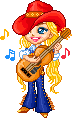   COUNTRY  DANCE  WESTERN                   ACADEMYIntroduction : 16 tempsTOUCH, OUT, IN, OUT, BEHIND, SIDE, CROSS, TOUCH, OUT, IN, OUT, BEHIND, SIDE, FORWARD 1&2       TOUCH pointe PD côté D - TAP pointe PD à côté du PG - TOUCH pointe PD côté D 3&4       BEHIND-SIDE-CROSS D : CROSS PD derrière PG - pas PG côté G - CROSS PD devant PG 5&6       TOUCH pointe PG côté G - TAP pointe PG à côté du PD - TOUCH pointe PG côté G 7&8       BEHIND-SIDE-FORWARD G : CROSS PG derrière PD - pas PD côté D - pas PG devant PD MAMBO FORWARD, BACK LOCK, COASTER STEP, 3 RUNS FORWARD 1&2       MAMBO STEP D avant syncopé : ROCK STEP D avant , revenir sur PG arrière - petit pas PD arrière 3&4       SHUFFLE LOCK G arrière : pas PG arrière - LOCK PD devant PG - pas PG arrière 5&6       COASTER STEP D : reculer BALL PD - reculer BALL PG à côté du PD - pas PD avant 7&8       3 pas courus avant : pas PG avant - pas PD avant - pas PG avant       RESTART : ici, sur le 4ème et le 7ème murs, après 16 temps , et reprendre la danse au début FORWARD, RECOVER, SIDE, RECOVER, COASTER STEP, FORWARD, RECOVER, SIDE, RECOVER, 1⁄4 SAILOR STEP TURNING LEFT 1&         ROCK STEP syncopé D avant , revenir sur PG arrière 2&         ROCK STEP latéral syncopé D côté D , revenir sur PG côté G 3&4       COASTER STEP D : reculer BALL PD - reculer BALL PG à côté du PD - pas PD avant 5&         ROCK STEP syncopé G avant , revenir sur PD arrière 6&         ROCK STEP latéral syncopé G côté G , revenir sur PD côté D 7&8       SAILOR STEP G : CROSS PG derrière PD - pas PD côté D - 1/4 de tour G . . . . pas PG avant SIDE STRUT, ROCK BACK, RECOVER, SIDE STRUT, ROCK BACK, RECOVER, 3 HEEL STRUTS TURNING 1⁄2 RIGHT, STOMP TOGETHER 1&         TOE STRUT latéral D syncopé : TOUCH BALL PD côté D - DROP : abaisser talon D au sol 2&         CROSS ROCK STEP syncopé G derrière , revenir sur PD devant 3&         TOE STRUT latéral G syncopé : TOUCH BALL PG côté G - DROP : abaisser talon G au sol 4&         CROSS ROCK STEP syncopé D derrière , revenir sur PG devant 5&         1/8 de tour D . . . HEEL STRUT D avant : TOUCH talon D avant - DROP : abaisser pointe PD au sol 6&         1/4 de tour D . . . HEEL STRUT G avant : TOUCH talon G avant - DROP : abaisser pointe PG au sol 7&         1/8 de tour D . . . HEEL STRUT D avant : TOUCH talon D avant - DROP : abaisser pointe PD au sol 8            STOMP-down PG à côté du PD ( appui PG )                                               Recommencez au début, amusez vous et souriez !!COUNTRY DANCE WESTERN ACADEMY      74  chemin  du Martinet   73420  DRUMETTAZ-CLARAFONDANGELIQUE  GIRAUD  Tel: 06.15.53.67.55Diplômée  en danse country au Country Dance Instructors Training  (CDIT)countrydancewesternacademy.com